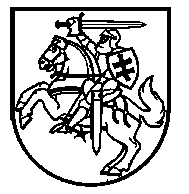 Lietuvos Respublikos VyriausybėnutarimasDĖL LIETUVOS RESPUBLIKOS VYRIAUSYBĖS 2018 M. RUGSĖJO 12 D. NUTARIMO NR. 918 „DĖL LIETUVOS RESPUBLIKOS RADIACINĖS SAUGOS ĮSTATYMO ĮGYVENDINIMO“ PAKEITIMO2018 m. spalio 17 d. Nr. 1050VilniusLietuvos Respublikos Vyriausybė nutaria:Pakeisti Lietuvos Respublikos Vyriausybės 2018 m. rugsėjo 12 d. nutarimą Nr. 918 „Dėl Lietuvos Respublikos radiacinės saugos įstatymo įgyvendinimo“:1. Pakeisti preambulę ir ją išdėstyti taip:„Vadovaudamasi Lietuvos Respublikos radiacinės saugos įstatymo Nr. VIII-1019 pakeitimo įstatymo 2 straipsnio 3 ir 4 dalimis ir įgyvendindama 2013 m. gruodžio 5 d. Tarybos direktyvą 2013/59/Euratomas, kuria nustatomi pagrindiniai saugos standartai siekiant užtikrinti apsaugą nuo jonizuojančiosios spinduliuotės apšvitos keliamų pavojų ir panaikinamos direktyvos 89/618/Euratomas, 90/641/Euratomas, 96/29/Euratomas, 97/43/Euratomas ir 2003/122/Euratomas (OL 2014 L 13, p. 1), Lietuvos Respublikos Vyriausybė nutaria:“.2. Papildyti nauju 2 punktu:„2. Paskirti šias kontaktines institucijas ryšiams radiacinės saugos klausimais palaikyti su kitų Europos Sąjungos valstybių narių kontaktinėmis institucijomis ir Europos Komisija:2.1. Radiacinės saugos centrą, kurio kompetencijos sritis – žmonių ir aplinkos apšvitos bei veiklos su jonizuojančiosios spinduliuotės šaltiniais, išskyrus branduolinės energetikos srities veiklą su jonizuojančiosios spinduliuotės šaltiniais, reguliuojamoji kontrolė;2.2. Valstybinę atominės energetikos saugos inspekciją, kurios kompetencijos sritis – branduolinės energetikos srities veiklos su jonizuojančiosios spinduliuotės šaltiniais reguliuojamoji kontrolė.“3. Papildyti 3 punktu:„3. Pavesti Lietuvos Respublikos sveikatos apsaugos ministerijai pranešti Europos Komisijai šio nutarimo 2 punkte nurodytų kontaktinių institucijų pavadinimus, jų adresus ir kompetencijos sritis, taip pat informuoti Europos Komisiją apie šios informacijos pasikeitimus.“4. Buvusį 2 punktą laikyti 4 punktu.Ministras Pirmininkas	Saulius SkvernelisSveikatos apsaugos ministras	Aurelijus Veryga